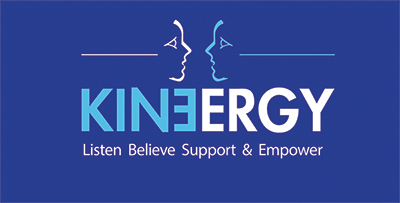 APPLICATION FORM FOR VOLUNTEER COUNSELLORS(All information will be treated as confidential)Relevant ExperiencePlease provide details of any relevant employment experience, including paid or volunteer positions. Please include the name and address of the organisation(s).Relevant Qualifications / TrainingPlease provide details of relevant qualifications and training that you have undertaken. If this training is accredited by a professional body, such as BACP, UKCP, NCS etc., please indicate this.Professional body membership / accreditationPlease provide details of any professional body you are a member of.Please let us know why you would like to volunteer with Kinergy:Please continue on a separate piece of paper if needed.What do you consider to be important when working with survivors of sexual abuse or rape?Please continue on a separate piece of paper if needed.How would you describe yourself as a counsellor?Please continue on a separate piece of paper if needed.AvailabilityPlacements involve a 5-hour block once a week and will also require attendance of a 1-hour individual supervision session and a 1.5-hour group supervision session a month. Please let us know what availability you do have.RefereesPlease provide details of 2 referees. Referees cannot be family members, and student counsellors should include details of your tutor. References will be checked if an offer is been made.I confirm that, to the best of my knowledge, all the information I have supplied on this application is true and correct and I also understand that, as this work involves contact with vulnerable people, this position is exempt from the Rehabilitation of Offenders Act (1974) and, therefore, additional appropriate checks will be made.Signed: _____________________________Date: Please return this form (along with our Equal Ops. form) to:coordinator@kinergy.org.uk or post it to: Kinergy, Mary Carpenter House, Kingswood Foundation Estate, Britannia Road, Bristol, BS15 8DBName:Address:Postcode:Contact Number:Email:Dates (from/to)Dates (from/to)Organisation PositionExperienceDates (from/to)Dates (from/to)Organisation CourseAccredited byOrganisationStatusMembership No.Additional InformationReferee 1Referee 1Referee 2Referee 2Name:Name:Address:Address:Telephone No.:Telephone No.:Email:Email:Relationship:Relationship: